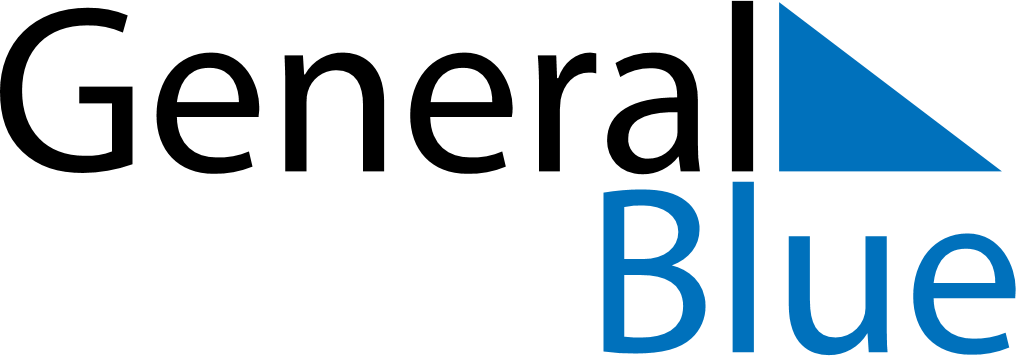 May 2021May 2021May 2021May 2021KosovoKosovoKosovoMondayTuesdayWednesdayThursdayFridaySaturdaySaturdaySunday112Labour DayLabour DayOrthodox Easter34567889Europe Day1011121314151516End of Ramadan (Eid al-Fitr)1718192021222223242526272829293031